Об утверждении Порядка размещения сведений о доходах, расходах, об имуществе и обязательствах имущественного характера муниципальных служащих администрации Бойкопонурского сельского поселения Калининского района и членов их семей на официальном сайте администрации Бойкопонурского сельского поселения Калининского района и предоставления этих сведений общероссийским средствам массовой информации для опубликованияВ соответствии с Федеральным законом от 25 декабря 2008 г. № 273-ФЗ «О противодействии коррупции», Указом Президента РФ от 8 июля 2013 г. № 613 «Вопросы противодействия коррупции», Указом Президента РФ от 10.12.2020 № 778 «О мерах по реализации отдельных положений Федерального закона «О цифровых финансовых активах, цифровой валюте и о внесении изменений в отдельные законодательные акты Российской Федерации»,  Законом Краснодарского края от 8 июня 2007 г. № 1244-КЗ «О муниципальной службе в Краснодарском крае»,  п о с т а н о в л я ю:1. Утвердить Порядок размещения сведений о доходах, расходах, об имуществе и обязательствах имущественного характера муниципальных служащих администрации Бойкопонурского сельского поселения Калининского района и членов их семей на официальном сайте администрации Бойкопонурского сельского поселения Калининского района и предоставления этих сведений общероссийским средствам массовой информации для опубликования (прилагается).2. Признать утратившими силу постановления администрации Бойкопонурского сельского поселения Калининского района:от 19.04.2017 № 30 «Об утверждении положения о представлении сведений о доходах, расходах, об имуществе и обязательствах имущественного характера в администрации Бойкопонурского сельского поселения Калининского района, порядка их размещения на официальном сайте администрации Бойкопонурского сельского поселения Калининского района и2предоставления этих сведений средствам массовой информации для опубликования»,от 01.07.2019г. № 75 «О внесении изменений в постановление администрации Бойкопонурского сельского поселения Калининского района от 19.04.2017 № 30 «Об утверждении положения о представлении сведений о доходах, расходах, об имуществе и обязательствах имущественного характера в администрации Бойкопонурского сельского поселения Калининского района, порядка их размещения на официальном сайте администрации Бойкопонурского сельского поселения Калининского района и предоставления этих сведений средствам массовой информации для опубликования».3. Общему отделу администрации Бойкопонурского сельского поселения Калининского района (Каспарайтис) обеспечить официальное опубликование настоящего постановления в соответствующем печатном издании и на   официальном сайте администрации Бойкопонурского сельского поселения Калининского района по адресу: http://boikoponura.ru.4. Постановление вступает в силу со дня его опубликования.Глава Бойкопонурского сельского поселенияКалининского района                                                                      Ю.Я. ЧернявскийПРИЛОЖЕНИЕУТВЕРЖДЕНпостановлением администрацииБойкопонурского сельского поселенияКалининского районаот 28.01.2021г. № 19ПОРЯДОКразмещения сведений о доходах, расходах,об имуществе и обязательствах имущественного характера муниципальных служащих администрацииБойкопонурского сельского поселения Калининского районаи членов их семей на официальном сайте администрации Бойкопонурского сельского поселения Калининского района и предоставления этих сведений общероссийским средствам массовой информации для опубликования1.  На официальном сайте размещаются и общероссийским средствам массовой информации предоставляются для опубликования следующие сведения о доходах, расходах, об имуществе и обязательствах имущественного характера лиц, замещающих должности муниципальной службы в администрации Бойкопонурского сельского поселения Калининского района, замещение которых влечет за собой предоставление таких сведений, а также сведений о доходах, расходах, об имуществе и обязательствах имущественного характера их супруг (супругов) и несовершеннолетних детей:а) перечень объектов недвижимого имущества, принадлежащих муниципальному служащему, замещающему должность муниципальной службы в администрации Бойкопонурского сельского поселения Калининского района (далее именуется - лицо, представляющее сведения), его супруге (супругу) и несовершеннолетним детям на праве собственности или находящихся в их пользовании, с указанием вида, площади и страны расположения каждого из таких объектов;б) перечень транспортных средств, с указанием вида и марки, принадлежащих на праве собственности лицу, представляющему сведения, его супруге (супругу) и несовершеннолетним детям;в) декларированный годовой доход лица, представляющего сведения, его супруги (супруга) и несовершеннолетних детей;г) сведения об источниках получения средств, за счет которых совершены сделки (совершена сделка) по приобретению земельного участка, другого объекта недвижимого имущества, транспортного средства, ценных бумаг (долей участия, паев в уставных (складочных) капиталах организаций), цифровых финансовых активов, цифровой валюты, если общая сумма таких сделок (сумма такой сделки) превышает общий доход служащего (работника) и 2его супруги (супруга) за три последних года, предшествующих отчетному периоду. 3. В размещаемых на официальном сайте и предоставляемых общероссийским средствам массовой информации для опубликования сведениях о доходах, расходах, об имуществе и обязательствах имущественного характера запрещается указывать:а) иные сведения (кроме указанных в пункте 1 настоящего Порядка) о доходах лица, представляющего сведения, его супруги (супруга) и несовершеннолетних детей, об имуществе, принадлежащем на праве собственности названным лицам, и об их обязательствах имущественного характера;б) персональные данные супруги (супруга), детей и иных членов семьи лица, представляющего сведения;в) данные, позволяющие определить место жительства, почтовый адрес, телефон и иные индивидуальные средства коммуникации лица, представляющего сведения, его супруги (супруга), детей и иных членов семьи;г) данные, позволяющие определить местонахождение объектов недвижимого имущества, принадлежащих лицу, представляющему сведения, его супруге (супругу), детям, иным членам семьи на праве собственности или находящихся в их пользовании;д) информацию, отнесенную к государственной тайне или являющуюся конфиденциальной.4. Сведения о доходах, расходах, об имуществе и обязательствах имущественного характера, указанные в пункте 1 настоящего Порядка, за весь период замещения лицом, представляющим сведения, должностей, замещение которых влечет за собой размещение его сведений о доходах, расходах, об имуществе и обязательствах имущественного характера, их супруг (супругов) и несовершеннолетних детей, находятся на официальном сайте администрации Бойкопонурского сельского поселения Калининского района и ежегодно обновляются в течение 14 рабочих дней со дня истечения срока, установленного для их подачи.5. Размещение на официальном сайте сведений о доходах, расходах, об имуществе и обязательствах имущественного характера, указанных в пункте 1 настоящего Порядка, обеспечивается должностным лицом, отвечающим за работу с кадрами в администрации Бойкопонурского сельского поселения Калининского района.6. Должностное лицо, отвечающее за работу с кадрами в администрации Бойкопонурского сельского поселения Калининского района:а) в течение трех рабочих дней со дня поступления запроса от общероссийского средства массовой информации сообщают о нем лицу, представляющему сведения, в отношении которого поступил запрос;б) в течение семи рабочих дней со дня поступления запроса от общероссийского средства массовой информации обеспечивает предоставление ему сведений, указанных в пункте 1 настоящего Порядка, в том случае, если запрашиваемые сведения отсутствуют на официальном сайте.37. Должностное лицо, ответственное за работу с кадрами в администрации Бойкопонурского сельского поселения Калининского района, несет ответственность за несоблюдение настоящего Порядка, а также за разглашение сведений, отнесенных к государственной тайне или являющихся конфиденциальными, в соответствии с действующим законодательством.Начальник общего отдела администрации Бойкопонурского сельскогопоселения Калининского района                                                    З.А. Каспарайтис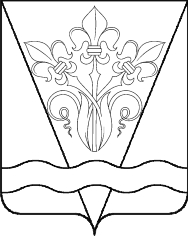           АДМИНИСТРАЦИЯ БОЙКОПОНУРСКОГО СЕЛЬСКОГО ПОСЕЛЕНИЯ              КАЛИНИНСКОГО РАЙОНА          АДМИНИСТРАЦИЯ БОЙКОПОНУРСКОГО СЕЛЬСКОГО ПОСЕЛЕНИЯ              КАЛИНИНСКОГО РАЙОНА          АДМИНИСТРАЦИЯ БОЙКОПОНУРСКОГО СЕЛЬСКОГО ПОСЕЛЕНИЯ              КАЛИНИНСКОГО РАЙОНА          АДМИНИСТРАЦИЯ БОЙКОПОНУРСКОГО СЕЛЬСКОГО ПОСЕЛЕНИЯ              КАЛИНИНСКОГО РАЙОНА          АДМИНИСТРАЦИЯ БОЙКОПОНУРСКОГО СЕЛЬСКОГО ПОСЕЛЕНИЯ              КАЛИНИНСКОГО РАЙОНА          АДМИНИСТРАЦИЯ БОЙКОПОНУРСКОГО СЕЛЬСКОГО ПОСЕЛЕНИЯ              КАЛИНИНСКОГО РАЙОНА          АДМИНИСТРАЦИЯ БОЙКОПОНУРСКОГО СЕЛЬСКОГО ПОСЕЛЕНИЯ              КАЛИНИНСКОГО РАЙОНАПОСТАНОВЛЕНИЕПОСТАНОВЛЕНИЕПОСТАНОВЛЕНИЕПОСТАНОВЛЕНИЕПОСТАНОВЛЕНИЕПОСТАНОВЛЕНИЕПОСТАНОВЛЕНИЕот28.01.2021№ 19хутор Бойкопонурахутор Бойкопонурахутор Бойкопонурахутор Бойкопонурахутор Бойкопонурахутор Бойкопонурахутор Бойкопонура